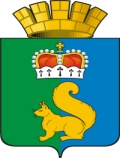 ПОСТАНОВЛЕНИЕАДМИНИСТРАЦИИГАРИНСКОГО ГОРОДСКОГО ОКРУГА27.06.2016 г.			№  203р.п. ГариО создании спасательных служб обеспечения гражданской обороныГаринского городского округаВ соответствии с Федеральными законами от 06 октября 2003 года № 131-ФЗ "Об общих принципах организации местного самоуправления в Российской Федерации", от 21 декабря 1994 года № 68-ФЗ "О защите населения и территорий от чрезвычайных ситуаций природного и техногенного характера" в редакции от 02.07.2013 года № 185-ФЗ, Постановлением Правительства Свердловской области от 17.08.2005 № 13-П "О службах обеспечения гражданской защиты Свердловской области", руководствуясь ст. 29.1. Устава Гаринского городского округа, Администрация  Гаринского городского округаПОСТАНОВЛЯЕТ:1. Создать следующие спасательные службы гражданской обороны  (по предназначению) в Гаринском городском округе:- спасательная служба обеспечения материально-технического снабжения гражданской обороны;- спасательная служба обеспечения связи гражданской обороны;- спасательная служба обеспечения охраны общественного порядка гражданской обороны;- спасательная противопожарная служба гражданской обороны;- спасательная служба энергообеспечения гражданской обороны;- спасательная служба продовольственного и вещевого обеспечения гражданской обороны;- спасательная служба коммунально-технического обеспечения гражданской обороны;- спасательная транспортная и дорожная служба гражданской обороны;- спасательная служба гражданской обороны по обеспечению защиты культурных ценностей;- спасательная служба медицинского обеспечения гражданской обороны;- спасательная служба защиты сельскохозяйственных животных и растений.2. Утвердить состав спасательных служб обеспечения гражданской обороны Гаринского городского округа (приложение № 1).3. Утвердить состав начальников и начальников штабов спасательных служб обеспечения гражданской обороны  Гаринского городского округа (приложение № 2);4. Утвердить  положение о спасательных службах обеспечения гражданской обороны  Гаринского городского округа (приложение № 3);5. Начальникам спасательных служб гражданской обороны района в срок до 01 августа 2016 года привести документы служб в соответствие с требованиями нормативных правовых актов.6. Возложить на ведущего специалиста по ГО и ЧС администрации Гаринского городского округа  координацию и методическое руководство созданием и функционированием спасательных служб обеспечения гражданской обороны округа. 7. Настоящее Постановление опубликовать (обнародовать).8. Контроль за выполнением настоящего Постановления оставляю за собой.Глава администрацииГаринского городского округ                  А.Г. ЛыжинПриложение № 1Утвержденпостановлением администрацииГаринского городского округа От 27.06.2016 г. №203 СОСТАВСПАСАТЕЛЬНЫХ СЛУЖБ ОБЕСПЕЧЕНИЯ ГРАЖДАНСКОЙ ОБОРОНЫ Гаринского городского округа1. Спасательная служба обеспечения связи гражданской обороны:Гаринский участок публичного акционерного общества "Ростелеком";  операторы сотовой связи (по согласованию).2. Спасательная служба обеспечения охраны общественного порядка гражданской обороны:ММО МВД России «Серовский» ОП № 20 (дислокация р.п.Гари) (по согласованию).3. Спасательная противопожарная служба гражданской обороны:ПЧ № 6/3 ГКПТУ СО «Отряд противопожарной службы Свердловской области»;4. Спасательная служба энергообеспечения гражданской обороны:Серовский РЭС (по согласованию);5. Спасательная служба медицинского обеспечения гражданской обороны:Амбулаторно-поликлиническое отделение (р.п.Гари) ГБУЗ СО «Серовская городская больница» (по согласованию).6. Спасательная служба продовольственного и вещевого обеспечения гражданской обороны:  организации, предприятия торговли и питания Гаринского городского округа (по согласованию).7. Спасательная служба коммунально-технического обеспечения гражданской обороны:  МУП «Отдел по благоустройству администрации Гаринского городского округа»8. Спасательная транспортная и дорожная служба гражданской обороны:ООО «Полюс 1» (по согласованию).9. Спасательная служба обеспечения материально-технического снабжения гражданской обороны:Управление по благоустройству Гаринского городского округа10. Спасательная служба гражданской обороны по обеспечению защиты культурных    ценностей:Культурно-досуговый центр  Гаринского городского округа.11. Спасательная служба защиты сельскохозяйственных животных и растений:  ОГУ «Серовская ветстанция» (по согласованию).Приложение № 2Утвержденпостановлением администрацииГаринского городского округа.От 27 .06.2016 г. №203 Состав начальников спасательных служб и начальников штабов спасательных служб обеспечения гражданской обороныГаринского городского округа.Приложение № 3Утвержденопостановлением администрацииГаринского городского округаот  27.06.2016 г. №203 ПОЛОЖЕНИЕО СПАСАТЕЛЬНЫХ СЛУЖБАХ ОБЕСПЕЧЕНИЯГРАЖДАНСКОЙ ОБОРОНЫ ГАРИНСКОГО ГОРОДСКОГО ОКРУГАСпасательные службы обеспечения гражданской обороны района - объединенные органы управления, предназначенные для выполнения мероприятий гражданской защиты. Создаются постановлением администрации Гаринского городского округа (начальником гражданской обороны).Начальники спасательных служб и начальники штабов спасательных служб обеспечения гражданской обороны назначаются постановлением администрации Гаринского городского округа.При переводе начальников штабов спасательных служб обеспечения гражданской обороны на другую должность, специалист, назначенный на его должность, становится начальником штаба данной спасательной службы.Мероприятия гражданской обороны - совокупность действий, объединенных единой задачей, определяемой необходимостью защиты населения и территорий муниципального района от опасностей природно-техногенного характера или возникающих вследствие террористических или военных действий.Задачи, организация и деятельность спасательных служб обеспечения гражданской обороны  определяются Положениям о спасательных службах обеспечения гражданской обороны, разрабатываемыми начальниками спасательных служб и утверждаемыми начальником гражданской обороны Гаринского городского округа.Общее руководство спасательными службами обеспечения гражданской обороны Гаринского городского округа осуществляет начальник гражданской обороны Гаринского городского округа через ведущего специалиста по  ГО и ЧС администрации Гаринского городского округа. Непосредственное руководство спасательными службами обеспечения гражданской защиты осуществляют начальники этих служб.ОБЩИЕ ЗАДАЧИ СПАСАТЕЛЬНЫХ СЛУЖБОБЕСПЕЧЕНИЯ ГРАЖДАНСКОЙ ЗАЩИТЫ1. Планирование, организация и контроль за выполнением мероприятий гражданской обороны в соответствии с предназначением служб.2. Подготовка необходимых сил и средств к выполнению специальных и других мероприятий гражданской обороны.3. Управление подчиненными силами, их всестороннее обеспечение в ходе проведения аварийно-спасательных и других неотложных работ.4. Организация и поддержание взаимодействия с органами управления гражданской обороной, с другими службами гражданской обороны, с аварийно-спасательными формированиями, привлекаемыми для выполнения спасательных работ.5. Руководство рассредоточением сил и средств спасательных служб гражданской обороны, эвакуационными мероприятиями и мероприятиями по повышению устойчивости функционирования организаций, на базе которых службы созданы.6. Ведение учета сил и средств, входящих в состав спасательных служб и привлекаемых к выполнению решаемых ими задач, обеспечение их укомплектования личным составом, техникой и имуществом.7. Осуществление первоочередного обеспечения пострадавшего населения.ПРЕДНАЗНАЧЕНИЕ СПАСАТЕЛЬНЫХ СЛУЖБОБЕСПЕЧЕНИЯ ГРАЖДАНСКОЙ ОБОРОНЫСпасательной службы обеспечения связи гражданской обороны:обеспечение органов управления гражданской защиты связью в мирное и военное время с использованием общегосударственных и ведомственных каналов связи;информирование населения об опасностях, возникающих при ведении военных действий или вследствие этих действий, а также о чрезвычайных ситуациях, обусловленных авариями, катастрофами и стихийными бедствиями;обслуживание средств оповещения и связи, своевременное восстановление при выходе их из строя.Спасательной службы обеспечения охраны общественного порядка гражданской обороны:восстановление и поддержание порядка в районах, пострадавших при ведении военных действий или вследствие этих действий;обеспечение эвакуационных мероприятий;охрана государственной, муниципальной  собственности и личного имущества граждан;ведение учета потерь населения.Спасательной противопожарной службы гражданской обороны:проведение аварийно-спасательных работ в случае возникновения опасностей для населения при ведении военных действий или вследствие этих действий;борьба с пожарами, возникшими при ведении военных действий или вследствие этих действий;организация и осуществление контроля за проведением профилактических противопожарных мероприятий.Спасательной службы энергообеспечения гражданской обороны:планирование, разработка и осуществление предупредительных мероприятий, направленных на повышение устойчивости работы систем энергоснабжения района;организация срочного восстановления систем энергоснабжения поврежденных в чрезвычайных ситуациях природного и техногенного характера, а также вследствие террористических или военных действий.Спасательной службы медицинского обеспечения гражданской обороны:планирование, разработка и осуществление предупредительных мероприятий, направленных на оперативное оказание медицинской помощи населению, пострадавшему в чрезвычайных ситуациях природного и техногенного характера, а также вследствие террористических или военных действий;руководство работами по оказанию медицинской помощи;создание запасов медицинского имущества и лекарственных средств.Спасательной службы продовольственного и вещевого обеспечения гражданской обороны:планирует, разрабатывает и осуществляет мероприятия, направленные на первоочередное обеспечение населения, пострадавшего при ведении военных действий или вследствие этих действий, а также в чрезвычайных ситуациях природного и техногенного характера промышленными и продовольственными товарами первой необходимости;организует защиту продуктов питания от радиоактивного и химического заражения;создание запасов промышленных и продовольственных товаров.Спасательной службы коммунально-технического обеспечения гражданской обороны:планирует, разрабатывает и осуществляет предупредительные мероприятия, направленные на срочное восстановление функционирования необходимых коммунальных служб (в т.ч. водоснабжения, водоотведения, теплоснабжения, газоснабжения и сан.отчистки) в мирное и военное время;организует работу по обеззараживанию населения, техники, зданий, территорий от радиоактивного и химического заражения;организует защиту водоисточников и систем водоснабжения от радиоактивного и химического заражения;организует срочное захоронение трупов в военное время.Спасательной транспортной и дорожной службы гражданской обороны:планирует, разрабатывает и осуществляет мероприятия по обеспечение транспортных перевозок сил и средств гражданской защиты в чрезвычайных ситуациях природного и техногенного характера, а также вследствие террористических или военных действий;организует транспортное обеспечение эвакуационных мероприятий в мирное и военное время.Спасательной службы обеспечения материально-технического снабжения гражданской обороны:планирует, разрабатывает и осуществляет мероприятия, направленные на первоочередное материально-техническое обеспечение мероприятий гражданской защиты при ведении военных действий или вследствие этих действий, а также в чрезвычайных ситуациях природного и техногенного характера;создание и содержание в целях гражданской обороны страховых и резервных фондов, запасов материально-технических средств и горюче-смазочных материалов.Спасательной службы гражданской обороны по обеспечению защиты культурных ценностей:эвакуация материальных и культурных ценностей в безопасные районы;планирование и проведение мероприятий по повышению уровня защиты культурных ценностей и памятников истории от опасностей, возникающих при ведении военных действий или вследствие этих действий, а также в чрезвычайных ситуациях природного и техногенного характера.Спасательной службы защиты сельскохозяйственных животных и растений:- обеспечение защиты сельскохозяйственных животных и растений в условиях, возникающих при ведении военных действий или вследствие этих действий, а также при возникновении чрезвычайных ситуаций природного и техногенного характера;- осуществление ветеринарной, фитопатологической и энтомологической разведки;наблюдение и лабораторный контроль за зараженностью радиоактивными, химическими веществами и бактериальными (биологическими) средствами сельскохозяйственных животных, растений, продуктов животноводства и растениеводства, почвы и источников водоснабжения на сельскохозяйственных объектах;         - обеспечение готовности лабораторий (лабораторных подразделений), ветеринарных учреждений, создающих формирования для борьбы с болезнями животных, учреждений, создающих формирования для защиты растений к проведению наблюдения и лабораторного контроля;          - ветеринарная обработка и лечение пораженных животных;
          - обеззараживание сельскохозяйственных угодий, продукции животноводства и растениеводства;           - обеззараживание ферм и других мест размещения скота.Форма № 1 Приложения N 1к Постановлению главыадминситрацииГаринского  городского округаот .02.2016 г. N ЛИСТ согласованияПроект Постановления главы администрации  Гаринского городского округаО создании спасательных служб обеспечения гражданской обороныГаринского городского округаНаправлен в Прокуратуру Гаринского района:(дата, подпись, исполнителя)_____________________________________________________Проект опубликован на официальном сайте Гаринского городского округа(дата, подпись исполнителя)_____________________________________________________Постановление опубликовано на официальном сайте Гаринского городского округа(дата, подпись исполнителя)_____________________________________________________Замечания, предложения:____________________________________________________________________________________________________________________________________Коррупциногенные  факторы в проекте отсутствуют:____________________________________________________(подпись, дата)Исполнитель проекта: Шимов В.В.Постановление (распоряжение) разослать (кол-во экз.): ____________________________________________________________________________________________________________________________________№п/пНаименование спасательной службыНачальник спасательной службы, должность Начальник штабаспасательной службы, должность1.Спасательная служба обеспечения связи гражданской обороныЕлисеев А.В. - директор МКУ «ЕДДС Гаринского городского округа».Коробейников В.В. – Начальник ЛТЦ Гаринского района   Краснотурьинского РУС(по согласованию)2.Спасательная служба обеспечения охраны общественного порядка гражданской обороныКоролев В.Н. – начальник ОП № 20 ММО МВД России «Серовский» (по согласованию)Рычков С.А. – зам. начальника ОП № 20 ММО МВД России «Серовский» (по согласованию)3.Спасательная противопожарная служба гражданской обороныЗигле Р.М. – начальник ПЧ 6/3 ГКПТУ СО (по согласованию)Суслова В.Т. –  зам. начальника ПЧ 6/3 ГКПТУ СО   (по согласованию)4.Спасательная служба энергообеспечения гражданской обороныНеуймин А.В. – Начальник Управления по благоустройству Гаринского городского округаКузнецов М.Н. – начальник Гаринского РЭС  (по согласованию) 5.Спасательная служба медицинского обеспечения гражданской обороныБолтасев И.Н.-главный врач ГБУЗ СО «Серовская городская больница» (по согласованию)Сабитова Л.Б-начальник отдела по МР и ГО ГБУЗ СО «Серовская городская больница» 6.Спасательная служба продовольственного и вещевого обеспечения гражданской обороныБелоусова Р.Х. – ведущий специалист по потребительскому рынку администрации Гаринского городского округаАнкин В.Е. – председатель Гаринского райпотребсоюза (по согласованию)7.Спасательная служба коммунально-технического обеспечения гражданской обороныЯганов В.М. - директор МУП «Отдел по благоустройству Гаринского городского округа» –инженер МУП «Отдел по благоустройству Гаринского городского округа»8.Спасательная транспортная и дорожная служба гражданской обороныМальгин В.А. – ведущий специалист по транспорту администрации Гаринского ГОМорош А.Г. – начальник участка Р.П. Гари ООО «Полюс 1»(по согласованию)9.Спасательная служба обеспечения материально-технического снабжения гражданской обороныСемакина М.В. – заместитель главы администрации Гаринского городского округаКрутикова Н.В. - главный специалист по управлению имуществом администрации  Гаринского городского округа10.Спасательная служба гражданской обороны по обеспечению защиты культурных ценностейКаргаева Т.В. – заместитель главы администрации Гаринского городского округаШимова Н.В. – директор КДЦ Гаринского городского округа       11.Спасательная служба защиты сельскохозяйственных животных и растений – ОГУ «Серовская ветстанция» (по согласованию) Кробейникова Е.В. - специалист (по согласованию)ДолжностьФ.И.О.Сроки и результаты согласованияСроки и результаты согласованияСроки и результаты согласованияДолжностьФ.И.О.Дата поступления на согласованиеДата согласованияЗамечания и подписьЗаместитель главы ГГОСемакина М.В.Заместитель главы ГГО по социальным вопросамКаргаева Т.В.Начальник организационно- правового отдела администрации ГГОСорокин И.В.Начальник управления по благоустройству Гаринского ГО Неуймин А.В.Ведущий специалист администрации ГГО Мальгин В.А.Ведущий специалист администрации ГГОСафин Р.Х.Начальник ПЧ 6\3Зигле Р.М.Директор МУП «Отдел по благоустройству»Яганов В.М.Начальник ОП№20Королев В.Н.Заведующий амбулаторно- полиулиническим отделение (п.Гари)Опарин А.Л.Серовская «Ветстанция»Коробейникова Е.В.Директор ЕДДС ГГОЕлисеев А.В.